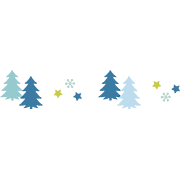 第５０回神鍋高原市民スキー大会 参加申込書第５０回神鍋高原市民スキー大会 参加申込書出場区分小学生小学生中高生成　　年( ～39歳)壮　　年(40～54歳)熟　　年(55歳以上)出場区分1　部　・　2　部1　部　・　2　部1　部　・　2　部成　　年( ～39歳)壮　　年(40～54歳)熟　　年(55歳以上)性　　別男子・女子男子・女子所　　属(団体・学校)年　　齢(学　年）年　　齢(学　年）ふりがな氏　 名住 　所〒　　－　　　　　　　　（携帯電話番号）〒　　－　　　　　　　　（携帯電話番号）〒　　－　　　　　　　　（携帯電話番号）〒　　－　　　　　　　　（携帯電話番号）〒　　－　　　　　　　　（携帯電話番号）〒　　－　　　　　　　　（携帯電話番号）出場区分小学生小学生中高生成　　年( ～39歳)壮　　年(40～54歳)熟　　年(55歳以上)出場区分1　部　・　2　部1　部　・　2　部1　部　・　2　部成　　年( ～39歳)壮　　年(40～54歳)熟　　年(55歳以上)性　　別男子・女子男子・女子所　　属(団体・学校)年　　齢(学　年）年　　齢(学　年）ふりがな氏　 名住 　所〒　　－　　　　　　　　（携帯電話番号）〒　　－　　　　　　　　（携帯電話番号）〒　　－　　　　　　　　（携帯電話番号）〒　　－　　　　　　　　（携帯電話番号）〒　　－　　　　　　　　（携帯電話番号）〒　　－　　　　　　　　（携帯電話番号）